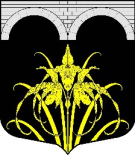 СОВЕТ ДЕПУТАТОВ МУНИЦИПАЛЬНОГО ОБРАЗОВАНИЯНАЗИЕВСКОЕ ГОРОДСКОЕ ПОСЕЛЕНИЕКИРОВСКОГО МУНИЦИПАЛЬНОГО РАЙОНА  ЛЕНИНГРАДСКОЙ ОБЛАСТИчетвёртого  созываР  Е  Ш  Е  Н  И  Еот  26 мая 2021 года  №11О проведении публичных слушаний по проекту решения совета депутатов  муниципального образования Назиевское городское поселение Кировского муниципального  района Ленинградской области  «Об  итогах исполнения бюджета муниципального образования Назиевское городское поселение Кировского  муниципального района Ленинградской области за 2020 год»Руководствуясь Федеральным законом Российской Федерации «Об общих принципах местного самоуправления в Российской Федерации» № 131-ФЗ от 06.10.2003 года (с изменениями), в соответствии со статьей 51 Устава муниципального образования Назиевское городское поселение Кировского муниципального района Ленинградской области, утвержденного решением совета депутатов муниципального образования Назиевское городское поселение Кировского муниципального района Ленинградской области  №20 от 06.09.2018 года,  Порядком организации и проведения  публичных слушаний и общественных обсуждений  в муниципальном образовании Назиевское городское поселение Кировского муниципального района Ленинградской области утвержденным решением совета депутатов №21 от 06.09.2018 года (с изменениями), совет депутатов муниципального образования Назиевское городское поселение Кировского муниципального района Ленинградской области четвертого созыва   р е ш и л:1.  Провести публичные слушания по проекту решения совета депутатов муниципального образования Назиевское городское поселение Кировского муниципального района Ленинградской области «Об итогах исполнения бюджета муниципального образования Назиевское городское поселение Кировского муниципального района Ленинградской области за 2020 год».2.  Администрации муниципального образования Назиевское городское поселение Кировского муниципального района Ленинградской области организовать  публичные слушания 08 июня  2021  года в 15.00 часов в помещении администрации МО Назиевское городское поселение, расположенном по адресу: п. Назия,  Школьный пр., д.10а, (зал заседаний). 3. Опубликовать проект решения совета депутатов муниципального образования Назиевское городское поселение Кировского муниципального района Ленинградской области «Об итогах исполнения бюджета муниципального образования Назиевское городское поселение Кировского муниципального района Ленинградской области за 2020 год» в срок до 28 мая  2021 года.4.  Вопросы и предложения, касающиеся проекта решения «Об итогах исполнения бюджета муниципального образования Назиевское городское поселение Кировского муниципального района Ленинградской области за 2020 год», принимать в письменной форме с 28 мая 2021 года по 04 июня 2021 года  (в рабочие дни)  с 9.00 часов до 17.00 часов (обеденный перерыв с 13.00 до 14.00) в кабинете №4 администрации МО Назиевское городское поселение  по адресу: п. Назия, Школьный пр., д.10а, телефон 61-135.5. Сформировать рабочую группу по учету и рассмотрению предложений и вопросов граждан в составе:руководитель рабочей группы – Вавилов А.С. – глава МО Назиевское городское поселениесекретарь – Платонова Я.А. – главный специалист администрациичлены рабочей группы:Алексеев В.П. - председатель постоянной комиссии по  экономическим вопросам,  бюджету  и налогам; Петров А.В.  -  председатель постоянной комиссии по местному самоуправлению, законности и социальным вопросам.6.  Рабочей группе на основании поступивших письменных вопросов и предложений граждан до 15 июня 2021 года подготовить сводный текст вопросов и предложений для внесения  изменений в проект решения совета депутатов муниципального образования Назиевское городское поселение Кировского муниципального района Ленинградской области «Об итогах исполнения бюджета муниципального образования Назиевское городское поселение Кировского муниципального района Ленинградской области за 2020 год»7. Опубликовать настоящее решение в газете «Назиевский Вестник» и разместить в сети Интернет на официальном сайте МО Назиевское городское поселение  (http://nazia.lenobl.ru/).  8. Настоящее решение вступает в силу с момента официального опубликования.Глава муниципального образования                                        А.С.Вавилов